DC Future Business Leaders of America 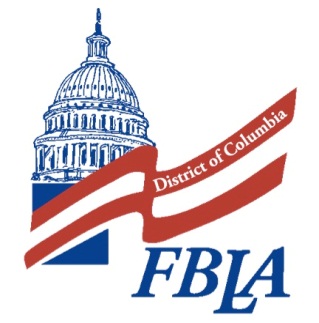 2015-16 State Officer Application(Sections 1 and 2 MUST be typed or keyed)Section 1: Personal and School InformationSection 2 – Personal QuestionsI have been an active member of FBLA since _______________ (list month and year)I currently have a job? _______ (Y/N)      I plan on having a job for the next school year? _____ (Y/N)I wish to serve as a DC FBLA State Officer because: I have taken or am planning to take the following Business Administration and/or Business Technology courses:I have given the following presentations or have the following public speaking experiences.I have been involved in the following FBLA activities. (Responses should include FBLA offices held (include office and year), honors won, FBLA committee involvement, years of membership, participation in competitive events (include event and year), participation in chapter activities, etc.:What is your knowledge of/experience with Parliamentary procedure?I am currently or have participated in the following youth, civic, class, and/or church activities (include offices held, honors awarded, etc.): How do you plan to apply the knowledge and skills you have gained through FBLA involvement and enrollment in business administration and/or business technology course in your year of service as a State Officer?My plans after graduation from high school include the following:Section 3 – Statements and SchedulePlease acknowledge the following statements indicating that you understand and agree._______ I am a paid Future Business Leaders of America member._______ I understand the duties and responsibilities of the office I will hold._______ I will be able to travel as needed for duties of the office I will hold. _______ I agree to uphold the DC Future Business Leaders of America Officer Code of Conduct and will always present myself in a professional manner._______ I have permission from my parents/guardians and school officials to attend the following required meetings:2016-17 State Officer REQUIRED meetings:Summer State Leadership Meeting - To be held in June,  July, or August 2016National Leadership Conference - June 29-July 2, 2016, Atlanta, GA   (President)DC FBLA State Officer Leadership Training -  To be held in July or August 2016Monthly State Meetings – September 2016 - June 2017FBLA National Fall Leadership Conference –2016 National Fall Leadership Conferences (TBD)Nov. 4–5—Milwaukee, WI     ORNov. 11–12—Daytona Beach, FL2017 DC State Leadership Conference – April or May 2017Section 4: Campaign Guidelines- Prepare to deliver campaign speeches on April 14 at the State MeetingPlease read all of the following guidelines before completing the officer application. Return, with an original signature, with your application. The candidate shall be dressed in business professional attire. Candidate speeches cannot exceed three (2) minutes.Candidates will answer at least one question pertaining to him/herself directly after the speech. Any candidate who does not abide by these guidelines will be subject to disqualification by the State Executive Board.I have read and fully understand the expected schedule and campaign guidelines listed above and agree to adhere to these guidelines. First NameMiddleLast NameOffice SoughtDate of BirthCurrent Grade  Local Chapter NameChapter Telephone NumberAdviser NameLocal Chapter Street AddressCity, State, ZipAdviser Email AddressHome AddressHome TelephoneCity, State, ZipCandidate Mobile NumberCandidate Email AddressCandidate Shirt Size (S, M, L, XL, XXL)State Officer Candidate Signature & DateLocal Adviser Signature & DateSchool Administrator Signature & DateParent/Guardian Signature and Date